Correction PLAN DE TRAVAIL FRANÇAIS numéro 1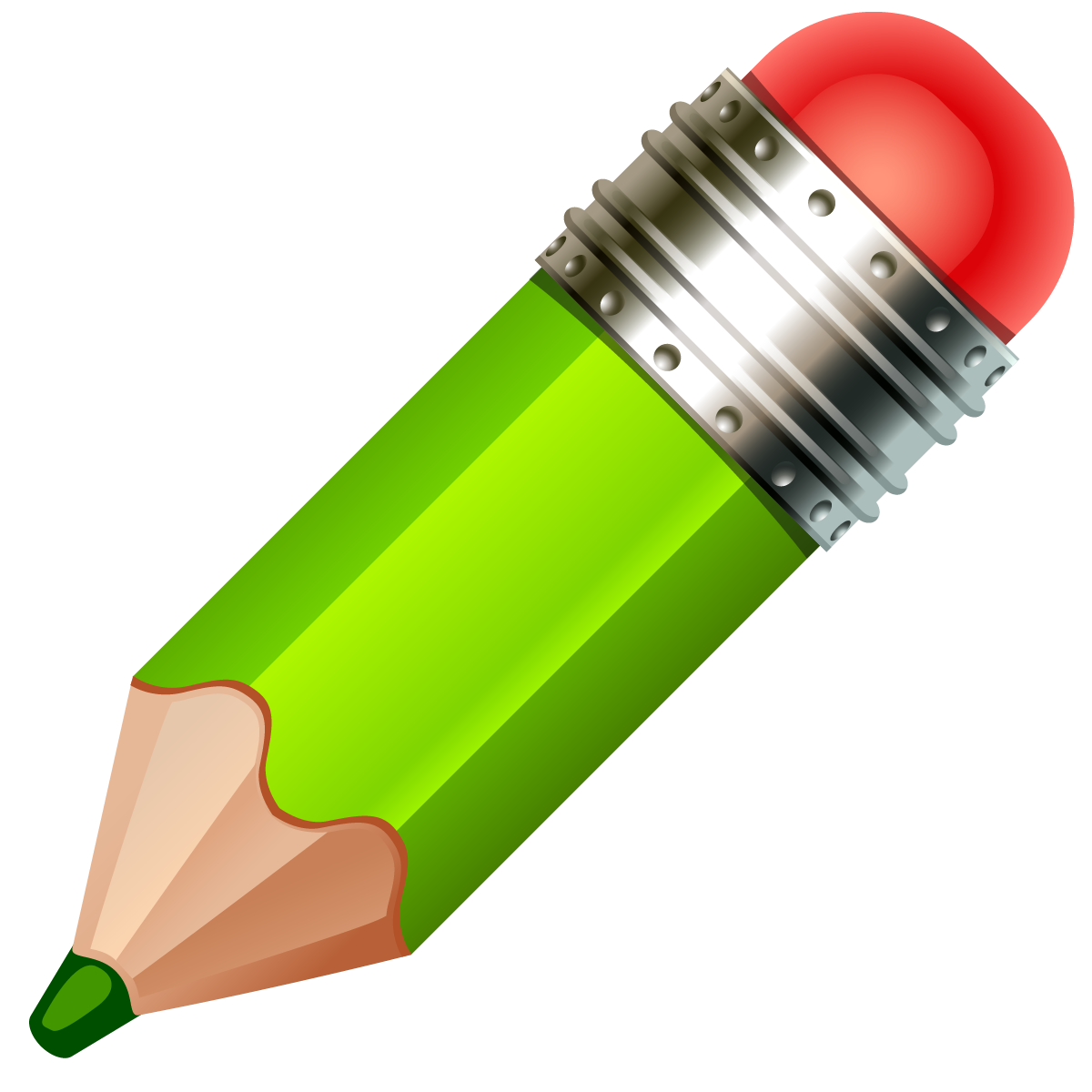 Lundi :Mardi :Jeudi :Vendredi :CONJUGAISONGRAMMAIRE1-Dans le texte qui suit, souligne les verbes conjugués du texte, donne leur infinitif et le groupe auxquels ils appartiennent. En ce temps là, les enfants ne fréquentaient pas l’école toute 					fréquenterl’année. Dans le village, seul le curé lisait, écrivait, et comptait un 					lire	écrire		compterpeu. Il réunissait chez lui, les mois d’hiver, ceux qui voulaient 	réunir						     vouloirapprendre. Aux premiers beaux jours, les enfants menaient leurs 							   menerbêtes dans les champs et les bois, où elles broutaient l’herbe. 						  brouter2-A quel temps est ce texte.Le texte est à  l’imparfait.3- Récris ce texte au présent sur ton cahier.Indique quel est le type de chaque phrase (déclarative, interrogative, impérative, exclamative)Ne sors pas tout de suite. ImpérativeL’orage va bientôt éclater. DéclarativeViendrez-vous aux prochaines vacances ? InterrogativeQuel exploit extraordinaire ! ExclamativeRegarde bien avant de traverser. DéclarativeL’orage éclatera-t-il bientôt ? InterrogativeComme tu es aimable de m’accompagner ! ExclamativeVoudrais-tu me rendre un service ? InterrogativeLes bruits du chantier me dérangent. DéclarativeQue faut-il faire pour arriver le premier au cross ? InterrogativeKenza a installé sa tente dans le jardin. DéclarativeViens avec moi immédiatement. ImpérativeORTHOGRAPHEComplète les phrases avec et, est, son ou sont-Il est en vacances  chez ses grands-parents depuis une semaine et il s’est reposé. -Avec son chien, il se promène sur son terrain -Il est reçu à son examen et son père est très fier de lui.-Où sont les chats de mon voisin ? Ils sont montés sur son canapé.- Le soleil est une marmite infernale qui brûle sans arrêt, capable d’éclairer et de réchauffer tous les astres qui tournent autour de lui. L’été, le soleil monte très haut dans le ciel. Les jours sont plus longs et il fait plus chaud.LECTURELis le texte suivant de Bernard Friot puis réponds aux questions sur ton cahier. Attention, pour répondre aux questions, fais des phrases qui utilisent les mots de la question.Les histoires ne sont plus ce qu'elles étaientL'histoire était fin prête, tout le monde était en place. Le roi lissait sa barbe blanche et astiquait sa couronne. Sa fille, la princesse, mettait une dernière touche à son maquillage, sans se douter le moins du monde que le dragon allait l'enlever dans un quart d'heure. Le dragon, qui savait bien, lui, ce qu'il préparait, réglait son lance-flammes électronique. À quelques pas de là, un petit jeune homme timide sautillait sur place en balançant les bras : c'était le chevalier sans peur et sans reproche qui se porterait volontaire pour sauver la princesse. Mais d'abord, il devait rendre service à la vieille femme qui ramassait du bois.En fait, la vieille femme était une fée: elle était justement en train de revêtir son costume et de répéter une dernière fois son texte. Au milieu de son fagot, elle avait caché l'épée magique qu'elle devait donner au chevalier pour qu'il puisse tuer le dragon. Après, il pourrait épouser la princesse et, si tout se passait bien, ils auraient beaucoup d'enfants.Bref, tout était prêt, on pouvait commencer : « Il était une fois ... »Mais où est donc le roi ? Impossible de le retrouver. Tant pis, on dira que la princesse est orpheline. Ça ne l'empêchera pas d'être enlevée par le dragon. Et elle épousera le chevalier sans rien demander à personne.On appelle la princesse. Elle ne répond pas.On appelle encore, par haut-parleur cette fois. Toujours rien. C’est quand même embêtant. Il faut bien que le dragon enlève quelqu'un. Il ne peut pas enlever la vieille femme, puisque c'est une fée et qu'elle a une épée magique cachée dans son fagot. Et s'il enlève le chevalier, ce n'est plus drôle du tout: la fée devra délivrer le jeune homme et, franchement, ce n'est pas l'affaire des femmes d'affronter les dragons. On n'a jamais vu ça dans les histoires.On peut toujours imaginer que le chevalier va combattre le dragon comme ça, sans raison particulière, pour faire un peu de sport. Et puis, s'il gagne, il épousera la vieille, c'est -à -dire la fée. Elle aime sans doute les sportifs.Oui, mais entre-temps, le dragon a fichu le camp. Que vont faire le chevalier et la fée ? Il n'y a qu'à les envoyer ramasser du bois. Ça pourra toujours servir. Apparemment, le chevalier n'est pas d'accord, car il a disparu sans crier gare. Et la fée refuse de faire quelques tours de magie avec sa baguette et tout son attirail. Dommage, ça aurait occupé le public.Finalement, de toute l'histoire, il ne reste qu'une épée. Une épée magique, paraît-il.On pourrait peut -être s'en servir comme coupe-papier?Questions :1/ Quels sont les cinq personnages de cette histoire ? Les personnages sont : le roi, la princesse, le chevalier, le dragon, la fée.2/ Que fait le roi au début de l’histoire ? Le roi lisse sa barbe au début de l’histoire.3/ Qu’est-ce que le dragon a l’intention de faire ? Le dragon allait enlever la princesse.4/ Quel objet la vieille femme remettra-t-elle au chevalier ? La vieille dame remettra l’épée magique au chevalier.5/ Que devra faire le chevalier pour que la vieille femme lui remette l’épée ? Le chevalier devra tuer le dragon pour avoir l’épée.6/ En réalité, qui est la vieille femme ? La vieille femme est en réalité une fée.7/ Pourquoi le chevalier n’affronte-t-il pas le dragon ? Le chevalier ne peut pas affronter le dragon, car celui-ci est parti !8/ À la fin de l’histoire, que reste-t-il ? A la fin de l’histoire, il ne reste que l’épée.9/ Comment l’auteur suggère-t-il d’utiliser l’épée, à la fin de l’histoire ? L’auteur propose d’utiliser l’épée comme coupe-papier.CONJUGAISONCONJUGAISONConjugue les verbes entre parenthèse au présent.Conjugue les verbes entre parenthèse au présent.a) Dans la forêt, nous ramassons des champignons. (ramasser)b) Le cuisinier invente une nouvelle recette (inventer)c) Marion regarde son émission à la télé. (regarder)d) Tu dévores toute la boîte de biscuits ! (dévorer)e) J’achète des ours en chocolat. (acheter)f) Ils sont à table. (être)g) Tu composes son numéro. (composer)h) Elle choisit une robe. (choisir)i) Nous finissons la lettre. (finir)j) Ils voient le sanglier arriver. (voir)k) Tu jettes ce mouchoir à la poubelle. (jeter)l) Je vais en vacances à Grenoble. (aller)m) Nous commençons à avoir le vertige. (commencer)n) Tu peux venir me chercher demain ? (pouvoir)o) Je crie très fort lorsque j’ai peur. (crier)ORTHOGRAPHEORTHOGRAPHEDans ce texte il y a 10 erreurs, trouve-les et corrige-les.Madame Kangourou fait ses courses au supermarché avec Petit Kangourou. Elle achète tout ce qu'il faut pour sont petit :du lait, des jouets, du savon pour le bain, des épinards, des Carambars, un ballon, un bonnet à pompon. Elle remplit la poche de son ventre, tasse bien et ajoutent encore des chaussettes et des lunettes.Dans ce texte il y a 10 erreurs, trouve-les et corrige-les.Madame Kangourou fait ses courses au supermarché avec Petit Kangourou. Elle achète tout ce qu'il faut pour sont petit :du lait, des jouets, du savon pour le bain, des épinards, des Carambars, un ballon, un bonnet à pompon. Elle remplit la poche de son ventre, tasse bien et ajoutent encore des chaussettes et des lunettes.LECTUREVOCABULAIRELis le texte et complète-le avec les mots qui conviennent dans la liste puis recopie-le au propre sur ton cahier.arbre- vipère – fruits – prédateurs – serpent – espèce – forêts – feuilles – guetter – jauneUn serpent dangereux !Miam !! Ces beaux fruits bien mûrs, mais ne les cueille surtout pas. Car un serpent venimeux se cache parmi eux !! La vipère Schlegel vit dans les forêts tropicales d’Amérique du Sud. Comme elle est jaune, elle se confond avec l’arbre. sur lequel elle habite. Pratique pour guetter une proie ou échapper à ces prédateurs ! D’autres vipères de la même espèce rampent au sol. Elles ont la couleur des feuilles.1)Dans chaque série de mots, barre celui qui n‘est pas de la même famille que les autres.	 chanson – chanteur – chantier – chanter – chanteuse	décharger – charge – chargement – chardon – recharger	pied – piéton – pièce – pédestre – piédestal	 poisson – poissonnerie – empoisonner – poissonnier 	folie – fou – enfourner – folle – follement – raffoler	approcher – proche – prochainement – projeter2)Forme quatre familles de trois mots. Attention il y a des 5 intrus qui ne vont dans aucune famille !  ami - dent - crier – fleur - amical – camp - garage – fleuve – campeur – fleuriste - crieur - dentiste – criant - dentaire – danser - fleurir – crinière – amitié - campement Famille 1 :ami – amical – amitié Famille 2 :dent – dentiste - dentaireFamille 3 : crier – crieur - criantFamille 4 : fleur – fleuriste - fleurirFamille 5 : camp – campeur - campement